Publicado en Valencia el 21/10/2021 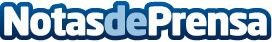 La compañía HauxT participará en la tercera edición del VLC Startup MarketTercera edición del VLC Startup Market organizado por Valencia Activa y VIT Emprende en la plaza del Ayuntamiento de Valencia. HauxT ha sido convocada por su apuesta como empresa PropTech que utiliza la tecnología Blockchain para mejorar y reinventar el futuro del sector inmobiliarioDatos de contacto:Raúl Alarcón de Pedrohttps://hauxt.com/+34 655 507 257Nota de prensa publicada en: https://www.notasdeprensa.es/la-compania-hauxt-participara-en-la-tercera_1 Categorias: Nacional Inmobiliaria Valencia Emprendedores Innovación Tecnológica http://www.notasdeprensa.es